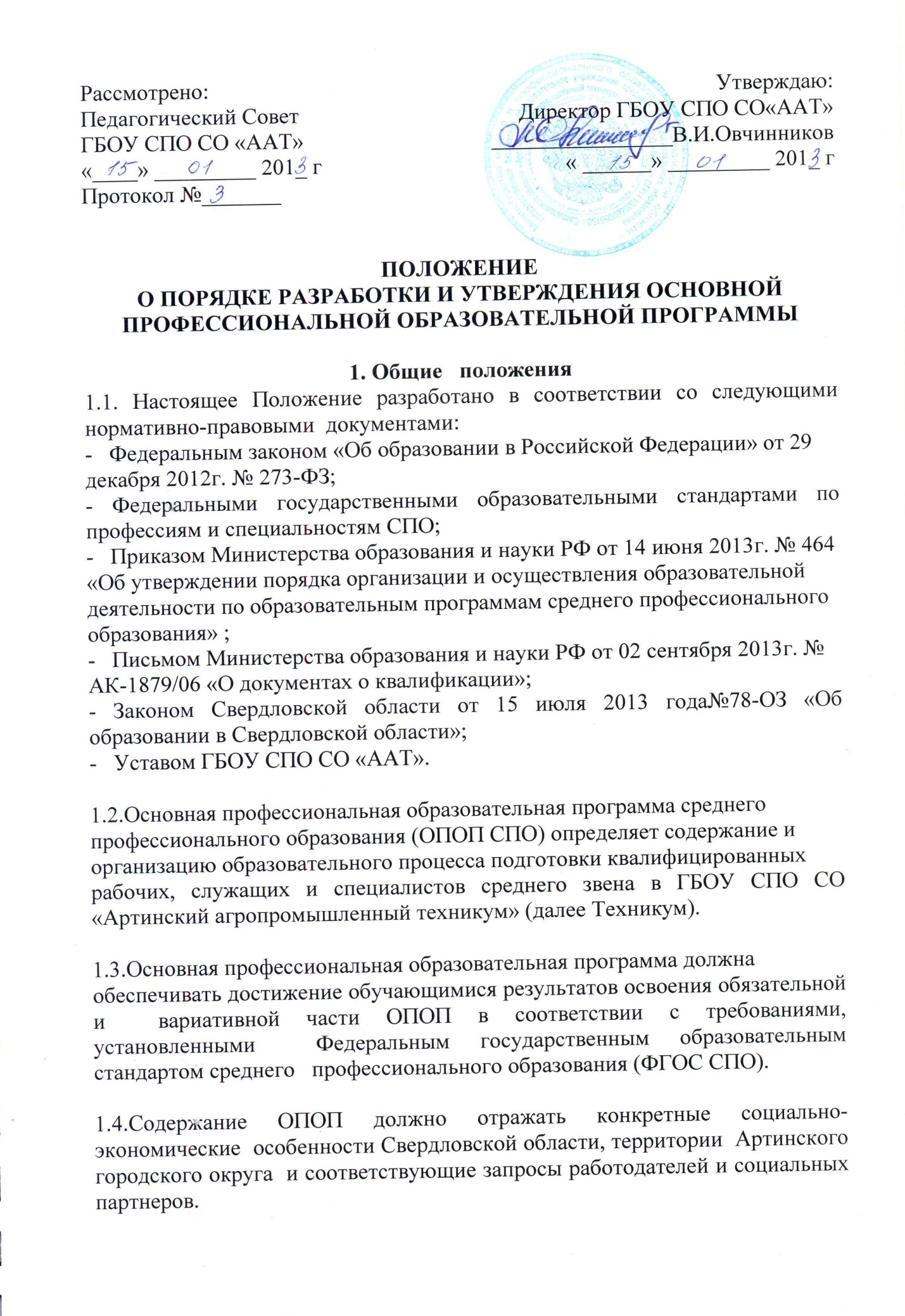 2. Структура и содержание основной профессиональной образовательной  программы2.1.     Федеральные государственные образовательные стандарты (ФГОС СПО) определяют структуру основных профессиональных образовательных программ по  профессии (специальности) , включающую две составляющие (части): обязательную и вариативную.          В соответствии с требованиями к структуре основной профессиональной образовательной программы обязательная часть основной профессиональной образовательной программы по циклам должна составлять около 80/70 процентов от общего объема времени, отведенного на их освоение. Вариативная часть (около 30/20 процентов) дает возможность расширения и (или) углубления подготовки, определяемой содержанием обязательной части, получения дополнительных компетенций, умений и знаний, необходимых для обеспечения конкурентоспособности выпускника в соответствии с запросами регионального рынка труда и возможностями продолжения образования.         Структура и содержание ОПОП должна быть отражена в учебном плане и   предусматривает изучение следующих учебных циклов:для программ подготовки квалифицированных рабочих, служащих:- общеобразовательный цикл- общепрофессиональный цикл - профессиональный цикли разделов:- физическая культура;- учебная практика;- производственная практика;- промежуточная аттестация;- государственная (итоговая) аттестация.Для программ подготовки специалистов  среднего звена: - общий  гуманитарный и социально-экономический;- математический  и общий естественнонаучный;- профессиональный;и разделов:- учебная практика;- производственная практика (по профилю подготовки);- производственная практика (преддипломная);- промежуточная аттестация;- государственная (итоговая) аттестация (подготовка и защита выпускнойквалификационной работы).2.2.ОПОП должна иметь следующее содержание:2.2.1. Общая характеристика основной образовательной программы поспециальности (профессии) содержит: цель (миссия), срок освоения,трудоемкость ОПОП, требования к освоению обучающимися.2.2.2. Характеристика профессиональной деятельности выпускника: областипрофессиональной деятельности, объекты профессиональной деятельности,виды профессиональной деятельности.2.2.3.Компетенции выпускника по специальности (профессии), формируемые в  результате освоения ОПОП.2.2.4. Документы, регламентирующие содержание и организациюобразовательного процесса при реализации ОПОП:- График учебного процесса и сводные данные по бюджету времени (внеделях);- Учебный план подготовки специальности (профессии);- Рабочие программы учебных курсов, дисциплин, модулей;2.2.5. Фактическое ресурсное обеспечение ОПОП: педагогические кадры,учебно-методическое и информационное обеспечение учебного процесса,материально-техническое обеспечение учебного процесса.2.2.6. Характеристики среды, обеспечивающие развитие общекультурных(социально-личностных) компетенций выпускников.2.2.7. Учебно-методическое обеспечение системы оценки качества освоения обучающимися ОПОП: фонды и комплекты  оценочных средств для проведения текущего контроля успеваемости и промежуточной аттестации; государственная (итоговая) аттестация выпускников (подготовка и защита выпускной  квалификационной работы).2.2.8.  Методические материалы по реализации  ОПОП (методические рекомендации, методические указания  различного типа и вида для обучающихся). 3. Порядок разработки и утверждения основной профессиональнойобразовательной программы3.1.Основная профессиональная образовательная программа разрабатываетсярабочей  группой  преподавателей  и мастеров производственного  обучения, создаваемой  приказом директора Техникума  на срок разработки определенной  ОПОП, на основе данного Положения, в соответствии с ФГОС СПО по специальности (профессии), определяя профессию или группу профессий  рабочих (должностей служащих)  по ОК 016-94 (исходя из рекомендуемого  перечня их возможных сочетаний согласно п. 3.2  ФГОС)  с учетом потребностей  регионального рынка труда. 4.2.Порядок разработки и утверждения программ учебных дисциплин,профессиональных модулей  основывается  на требованиях  ФГОС  СПО, а так же  выстраивается в  соответствии с рекомендациями Министерства образования и науки РФ и ФГОУ «Федеральный  институт развития образования» (ФИРО).3.3.Основная профессиональная образовательная программа по специальности (профессии) согласовывается с представителем (представителями) работодателей. Факт согласования оформляется протоколом согласования.3.4. Основная профессиональная образовательная программа рассматривается на  заседании педагогического совета  Техникума, который  рассматривает  и  принимает решение о  принятии ОПОП.3.5  Рассмотренная на заседании  педагогического совета ОПОП  утверждается директором Техникума.3.5.Основные профессиональные образовательные программы, реализуемые в   Техникуме, могут обновляться (в части состава и содержания в учебном плане  учебных дисциплин, профессиональных модулей, учебных и производственных  практик) с учетом: запросов работодателей; особенностей развития социальной сферы Свердловской области, территории Артинского ГО; развития экономики, техники и технологий  отрасли.4. Порядок разработки вариативной части  ОПОП            4.1  Потребности регионального  и территориального  развития в области профессионального образования в условиях реализации новых ФГОС должны быть отражены в вариативной части ОПОП. За счет вариативной части должно быть обеспечено максимальное соответствие обучения меняющемуся спросу и гибкость профессиональных образовательных программ. Вариативная часть должна учитывать региональные  и территориальные особенности в требованиях к функциональным обязанностям по  профессиям (специальностям), удовлетворять потребность в расширении функциональных обязанностей, соответствующих новым современным наименованиям квалификации по специальности, а также реализацию принципа индивидуализации и дифференциации образования, с целью реализации индивидуальных образовательных траекторий.        4.2. Региональное и территориальное участие, реализуемое через формирование вариативной части ФГОС СПО, отражает социальный образовательный заказ. Этот заказ связан с потребностями и ожиданиями сферы труда (работодателя). Заказной характер дополнительных компетенций, как результатов образования определяет механизм их определения и формулирования - путем согласования интересов и возможностей представителей профессиональной сферы, с одной стороны, и представителей сферы образования - с другой стороны. За счет вариативного компонента ОПОП должны реализовываться современные требования опережающего образования, возможность оперативной корректировки содержания образовательных программ с учетом изменяющихся требований сферы труда.      4.3. Региональные и территориальные  требования в рамках вариативной части ОПОП СПО представляют собой совокупность дополнительных требований:-	к результатам освоения основной профессиональной образовательной программы (в части вариативной составляющей ОПОП);-	к структуре основной профессиональной образовательной программы и оцениванию качества ее освоения (в части вариативной составляющей ОПОП);-	к условиям реализации основной профессиональной образовательной программы и оцениванию качества ее освоения (в части вариативной составляющей ОПОП)4.4.	В Техникуме  вариативная часть ОПОП используется в двух основных направлениях: для расширения объема профессиональной подготовки и для ее углубления.4.5.	В зависимости от направления использования вариативной части возможно включение:-	в учебные дисциплины и междисциплинарные курсы дополнительных тем;-	в циклы дополнительных учебных дисциплин, а в модули дополнительных междисциплинарных курсов;-	в ОПОП дополнительных профессиональных модулей и соответственно дополнительных МДК.        Часы вариативной части распределяются Техникумом самостоятельно между теми элементами ОПОП, в которые введены дополнительные темы, учебные дисциплины, междисциплинарные курсы, профессиональные модули.4.6. 	Организация реализации вариативной части ОПОП включает:•	четкое планирование содержания и объема учебных дисциплин, МДК и ПМ, содержащих вариативную часть;•	контроль и анализ результатов реализации вариативной части ОПОП;•	необходимое учебно-методическое и материально-техническое обеспечение;•	внедрение новых педагогических и производственных технологий;4.7. 	В соответствии с требованиями федеральных государственных образовательных стандартов среднего профессионального образования, объем времени, отведенного на вариативную часть изучаемых дисциплин, междисциплинарных курсов профессиональных модулей в рабочих учебных планах образовательного учреждения установлен в академических часах.4.8 	Преподаватель, реализующий вариативную часть, самостоятельно планирует и определяет: ее содержание, формы контроля (входного, текущего, рубежного),  формы промежуточной аттестации, разработку заданий и критерии оценки ее освоения обучающимися,  перечень  учебной  литературы, разработку методических материалов.4.9 	Содержание программы вариативной части, согласованное с представителями заинтересованного работодателя, рассматривается на заседании педагогического совета, согласовывается с заместителем директора и утверждается директором техникума.4.10   Контроль результатов реализации вариативной части ОПОПосуществляется в пределах времени, отведенного на обязательные учебныезанятия по дисциплине или междисциплинарному курсу, либо за счет времени, отведенного на промежуточную аттестацию.    	Контроль может проходить в письменной, устной форме, в процессе и по результатам выполнения практических заданий, или смешанной форме. Могут использоваться электронные образовательные ресурсы, анализ производственных ситуаций, зачеты, тестирование, самоотчеты, контрольные работы, защита творческих проектов, портфолио и др.4.11	Критериями оценки результатов реализации вариативной части являются:-	уровень освоения знаний и умений;-	освоение дополнительных компетенций;-	освоение дополнительного вида профессиональной деятельности.Приложение № 1 ЛИСТ   рассмотрения  и согласования Название документа Основная профессиональная  образовательная программа  среднего профессионального  образования – программа  подготовки квалифицированных рабочих, служащих 190631.01  «Автомеханик»Рассмотрение Заседание  педагогического совета «___»_________201_ г. Протокол  № ____Согласование __________________________________________________       _______      ______      _____(название  предприятия, организации)                                     (должность )         (подпись,  М.П.)       дата __________________________________________________       _______      ______      _____(название  предприятия, организации)                                     (должность )         (подпись,  М.П.)       дата __________________________________________________       _______      ______      _____(название  предприятия, организации)                                     (должность )         (подпись,  М.П.)       дата __________________________________________________       _______      ______      _____(название  предприятия, организации)                                     (должность )         (подпись,  М.П.)       дата __________________________________________________       _______      ______      _____(название  предприятия, организации)                                     (должность )         (подпись,  М.П.)       дата 